NOMBRE DEL ESTUDIANTE: ______________________________________________________ DESEMPEÑO: Identidad y apropiación de saberes de festividades Patrias como el 20 de julio “Grito de Independencia” y 25 de julio (Aniversario del Distrito Especial, Deportivo, Cultural, Turístico, Empresarial y de Servicios de Santiago de Cali)NOTA: Esta guía ha de ser entregada antes del día 24/07/2020.Colombia patria mía.Uno de los valores que hemos de vivir con mayor fuerza es ser merecedores del título de COLOMBIANOS, ahora, recita la siguiente poesía: https://tinyurl.com/y6v2krdd Oración a la patriaColombia patria mía:Te llevo con amor en mi corazón,Creo en tu destinoy espero verte siempre grande,respetada y libre.En ti amo todo lo que me es querido;tus glorias, tu hermosura, mi hogar,las tumbas de mis mayores,mis creencias, el fruto de mis esfuerzosy la realización de mis sueños.Ser hijo tuyo, es la mayor de mis glorias.Mi ambición más grandees la de llevar con honorel título de Colombiano,y llegado el caso,Morir por defenderte.Autor: Monseñor Pedro Pablo Galindo Méndez.Con base en la poesía anterior, recrea con un dibujo lo que más te llamó la atención (dibújalo, atrás de esta hoja)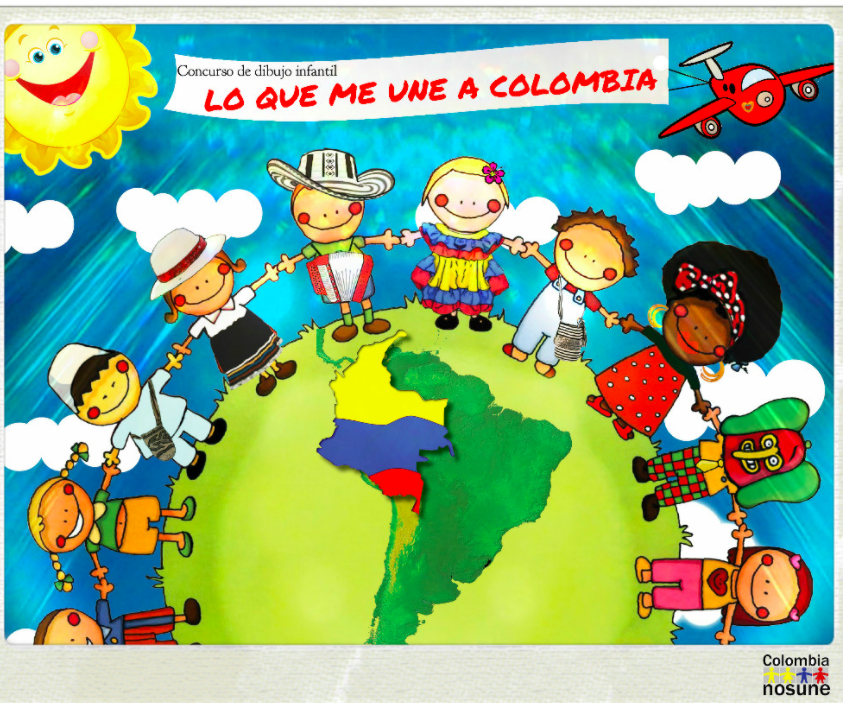 